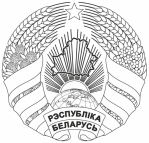          МАГIЛЕЎСКI  АБЛАСНЫ                                      МОГИЛЕВСКИЙ ОБЛАСТНОЙ        ВЫКАНАЎЧЫ КАМIТЭТ 			       ИСПОЛНИТЕЛЬНЫЙ КОМИТЕТ         Круглянскі Раённы	                                 Круглянский  районный         выканаўчы Камітэт                                        исполнительный комитет	   РАШЭННЕ                                         		РЕШЕНИЕ			        								    16 декабря 2022 г. № 27-26                       г. Круглае 						      г. Круглое                                                                                                                                  На основании абзаца второго пункта 3 статьи 110, пункта 3 статьи 111 Жилищного кодекса Республики Беларусь, Круглянский районный исполнительный комитет РЕШИЛ:1. Определить на 2023 год долю арендного жилья коммунального жилищного фонда, предназначенного для предоставления:категориям граждан, указанным в абзацах втором, третьем, пятом-седьмом пункта 1 статьи 111 Жилищного кодекса Республики Беларусь, в размере тридцати процентов от общего количества незаселенного арендного жилья коммунального жилищного фонда;категориям граждан, указанным в абзаце четвертом пункта 1 статьи 111 Жилищного кодекса Республики Беларусь, в размере десяти процентов от общего количества незаселенного арендного жилья коммунального жилищного фонда.2. Настоящее решение вступает в силу после его официального опубликования.Председатель районного исполнительного комитета	С.И.ПолонниковУправляющий делами районного исполнительного комитета	М.С.АрсобаОб определении доли арендногожилья коммунального жилищногофонда на 2023 год 